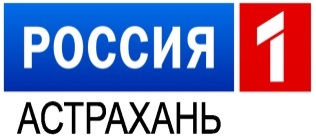 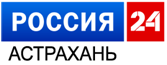 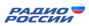 Зона покрытия – вся территория города Астрахани и Астраханской области  Приложение № 1                                                                                                            «Утверждаю»                                                                                                                        Директор ГТРК «Лотос»                                                                                                                          ___________Зверева С.Б. «17»  марта 2017 г.ТАРИФЫна использование ПТС к прайс-листу от 17 марта 2017 годаДействуют с 20 марта 2017 годаПримечание: Продолжительность работ не более 8 часов, в пределах города. п.1. В случае увеличения времени работы или количества технических средств используется повышающий коэффициент 1,1 за дополнительные 1 час работы. 1 камеру, 1 место просмотра, 100 метров соединительных линий.п. 2. В случае необходимости использования дополнительных линий связи (видео-, звуковых, телефонных и т.п.) к стоимости технического обеспечения прибавляется стоимость услуг операторов связи.* Использование ПТС, либо других технологических комплексов ГТРК «Лотос» при спецзаказах, на организацию трансляций – расчет производится согласно смете затрат с учетом технического задания.ГОСУДАРСТВЕННАЯ ТЕЛЕРАДИОКОМПАНИЯ «ЛОТОС» (ФГУП «ВГТРК» филиал ГТРК «Лотос»)414040, Россия, г. Астрахань, ул. Ляхова, 4, тел./факс (8512) 28-17-62; 25-84-70, e-mail: tvlotos@astranet.ru     №                                    Наименование    Сумма с НДС – 18%,                    в руб.1.Техническое обеспечение локальной телевизионной трансляции (стандартный вариант)1.1.             без записи и без подачи на РРЛС31 5001.2.  с записью или подачей на РРЛС  (или на   другие      внутригородские или междугородние каналы                       передачи телетрансляций)45 0002.        Техническое обеспечение телевизионной      трансляции с использованием передвижной                                    телевизионной станции (ПТС)*2.1.                          в режиме записи85 000                   в режиме прямого эфира100 000